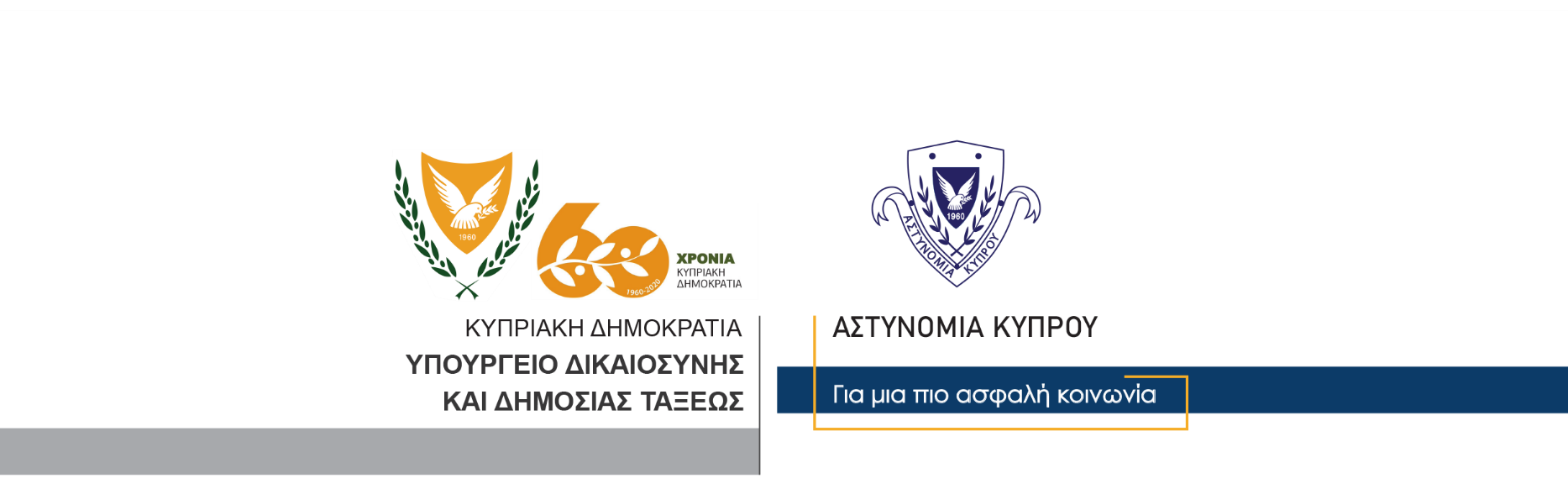     11 Δεκεμβρίου, 2020                                                         Δελτίο Τύπου 2 - Παράνομη κατοχή περιουσίας -  σύλληψηΜέλη του Τμήματος Ανιχνεύσεως Εγκλημάτων Λευκωσίας, διεξήγαγαν χθες συντονισμένη επιχείρηση στη Λευκωσία, στο πλαίσιο αξιολόγησης πληροφορίας, για πρόσωπο που είχε στην κατοχή του κλοπιμαία περιουσία.Χθες το απόγευμα, σε περιοχή της Λευκωσίας, ανακόπηκε για έλεγχο το αυτοκίνητο του εν λόγω προσώπου, ηλικίας 24 ετών. Κατά τη διάρκεια της έρευνας, εντός του οχήματος εντοπίστηκαν μια χορτοκοπτική μηχανή και ένα μεγάλο ψαλίδι κοπής σιδέρων.Ο 24χρονος δεν έδωσε ικανοποιητικές εξηγήσεις για την προέλευση των πιο πάνω και συνελήφθη για τα αυτόφωρα αδικήματα της παράνομης κατοχής περιουσίας και διαρρηκτικών εργαλείων.Σε έρευνα που ακολούθησε στην οικία του βάσει δικαστικού εντάλματος, εντοπίστηκε μεγάλος αριθμός εργαλείων, όπως ηλεκτρικό πριόνι, κάγκο, ηλεκτρικές συσκευές και άλλα. Ανακρινόμενος ο 24χρονος παραδέχθηκε τη διάπραξη δύο διαρρήξεων κτηρίων και κλοπών που διαπράχθηκαν στις 19 και 30 Νοεμβρίου στην επαρχία Λευκωσίας.Το ΤΑΕ Λευκωσίας συνεχίζει τις εξετάσεις.Κλάδος ΕπικοινωνίαςΥποδιεύθυνση Επικοινωνίας Δημοσίων Σχέσεων & Κοινωνικής Ευθύνης